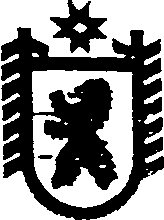 Республика КарелияСОВЕТ СЕГЕЖСКОГО МУНИЦИПАЛЬНОГО РАЙОНАXXXVIII   ЗАСЕДАНИЕ   VI СОЗЫВАРЕШЕНИЕот   29   декабря  2016  года   №   314 СегежаОб утверждении перечня имущества, предлагаемого к передаче из государственной собственности Республики Карелия в   муниципальную собственность муниципального образования «Сегежский муниципальный район» Рассмотрев обращение Государственного бюджетного учреждения «Дирекция по эксплуатации зданий учреждений культуры», в соответствии с Законом Республики Карелия от 2 октября 1995 г. № 78-ЗРК «О порядке передачи объектов государственной собственности Республики Карелия в муниципальную собственность» Совет Сегежского муниципального района решил: 1. Утвердить прилагаемый перечень имущества, предлагаемого к передаче из государственной собственности Республики Карелия  в муниципальную собственность муниципального образования «Сегежский муниципальный район» (далее – перечень).2. Администрации Сегежского муниципального района (И.П. Векслер) представить перечень в Государственный комитет Республики Карелия по управлению государственным имуществом и организации закупок.3. Настоящее решение вступает в силу со дня его принятия.Председатель СоветаСегежского муниципального районаГлава  Сегежского муниципального района                                                                   С.Ф. ТюковРазослать: в дело,  КУМИиЗР – 4, Государственный комитет Республики Карелия по управлению государственным имуществом и организации закупок - 2, Государственное бюджетное учреждение «Дирекция по эксплуатации зданий учреждений культуры».                                                                                                                                                                                                                                                                УТВЕРЖДЕН                                                                                                                                                                                             решением Совета Сегежского                                                                                                                                                                                                   муниципального района                                                                                                                                                                                           от 29 декабря 2016 г. № 314Переченьимущества, предлагаемого к передаче из государственной собственности Республики Карелия  в муниципальную  собственность муниципального образования «Сегежский муниципальный район» ________________________Полное наименование организацииАдрес места нахождения организации, ИНН организацииНаименование имуществаАдрес места нахождения имуществаИндивидуализирующие характеристики имуществаГосударственное бюджетное учреждение «Дирекция по эксплуатации зданий учреждений культуры»Республика Карелия, г. Петрозаводск, ул. Анохина, д. 1,ИНН 1001033882Автомобильные шиныРеспублика Карелия, г. Петрозаводск, ул. Анохина, д. 1195/75 R16C 107/105R NOKIA NORDMAN C шип  (6 шт.)